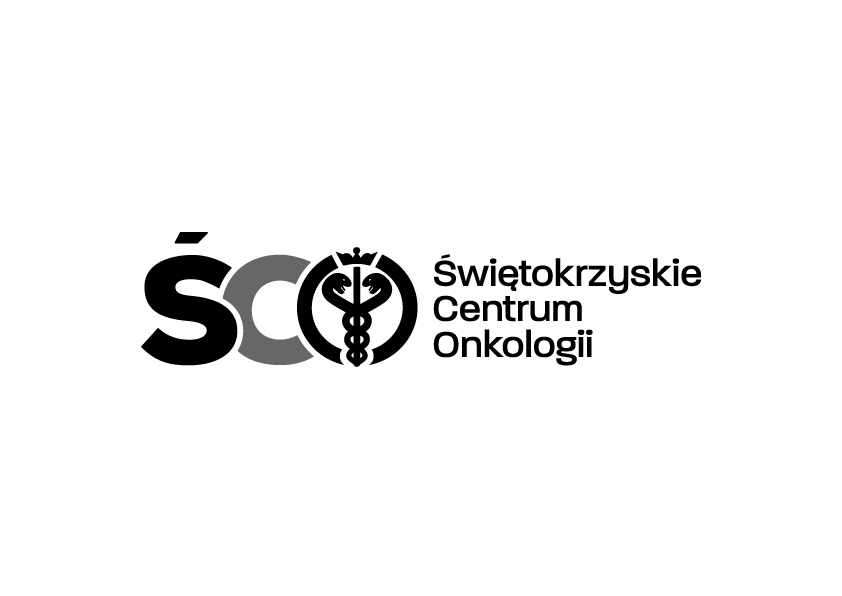 Adres: 25-734 Kielce, ul. Artwińskiego Sekcja Zamówień Publicznychtel.: 41 36 74 474/072Kielce, dn. 21.06.2021 r.AZP.2411.48.2021.JSInformacja o kwocie na sfinansowanie zamówienia Dot. AZP.2411.48.2021.JS: zakup i dostawa leków onkologicznych dla Apteki Szpitalnej Świętokrzyskiego Centrum Onkologii w Kielcach 	Działając na podstawie art. 222 ust. 4 ustawy z dnia 11 września 2019 r. – Prawo zamówień publicznych, Zamawiający przekazuje informację dotyczącą kwoty, jaką zamierza przeznaczyć na sfinansowanie zamówienia tj.:  Wartość szacunkowa bruttoPakiet nr 12 494,80 złPakiet nr 22 277 046,08 złPakiet nr 31 074,60 złPakiet nr 4141 523,20 złPakiet nr 573 006,92 złPakiet nr 6269 931,96 złPakiet nr 786 378,40 złPakiet nr 8469 022,40 złPakiet nr 9120 294,72 złPakiet nr 10514 178,28 złPakiet nr 113 035 610,00 złPakiet nr 12912 114,00 złPakiet nr 1355 755,00 złPakiet nr 1492 394,00 złPakiet nr 151 073 779,20 złRAZEM9 124 603,56 zł